开发团队核心成员发表的论文1.《浅析技工院校汽修专业教学中面临的问题及解决策略》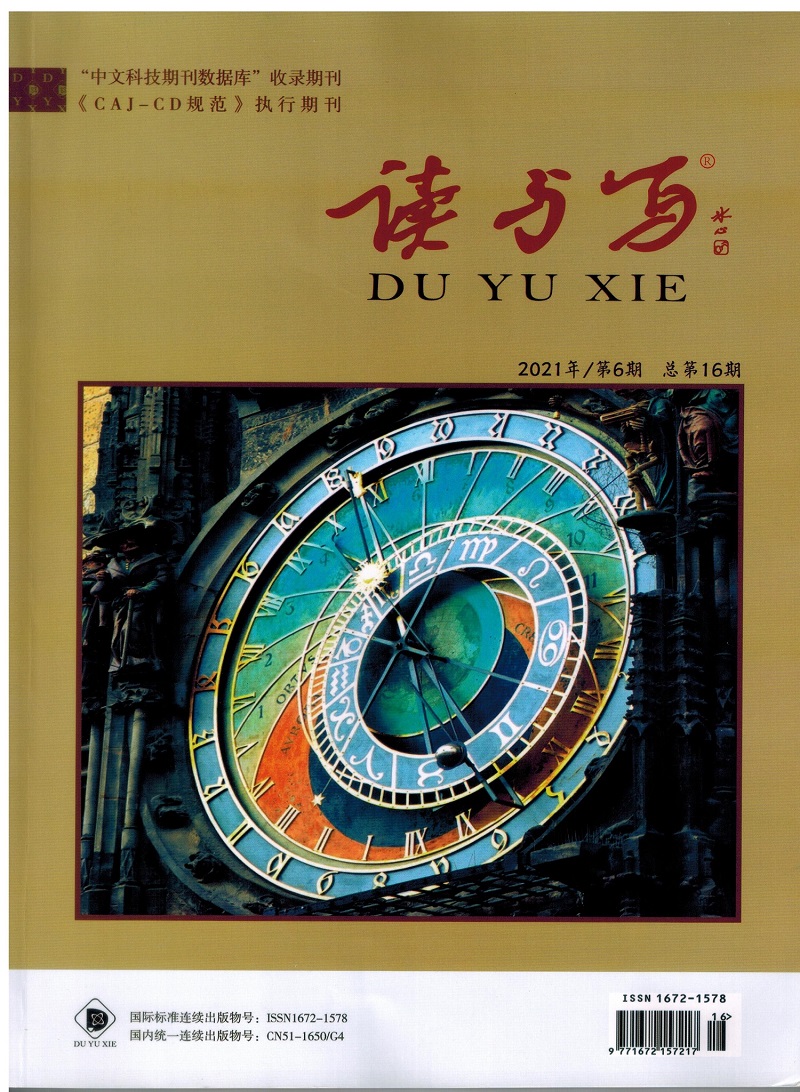 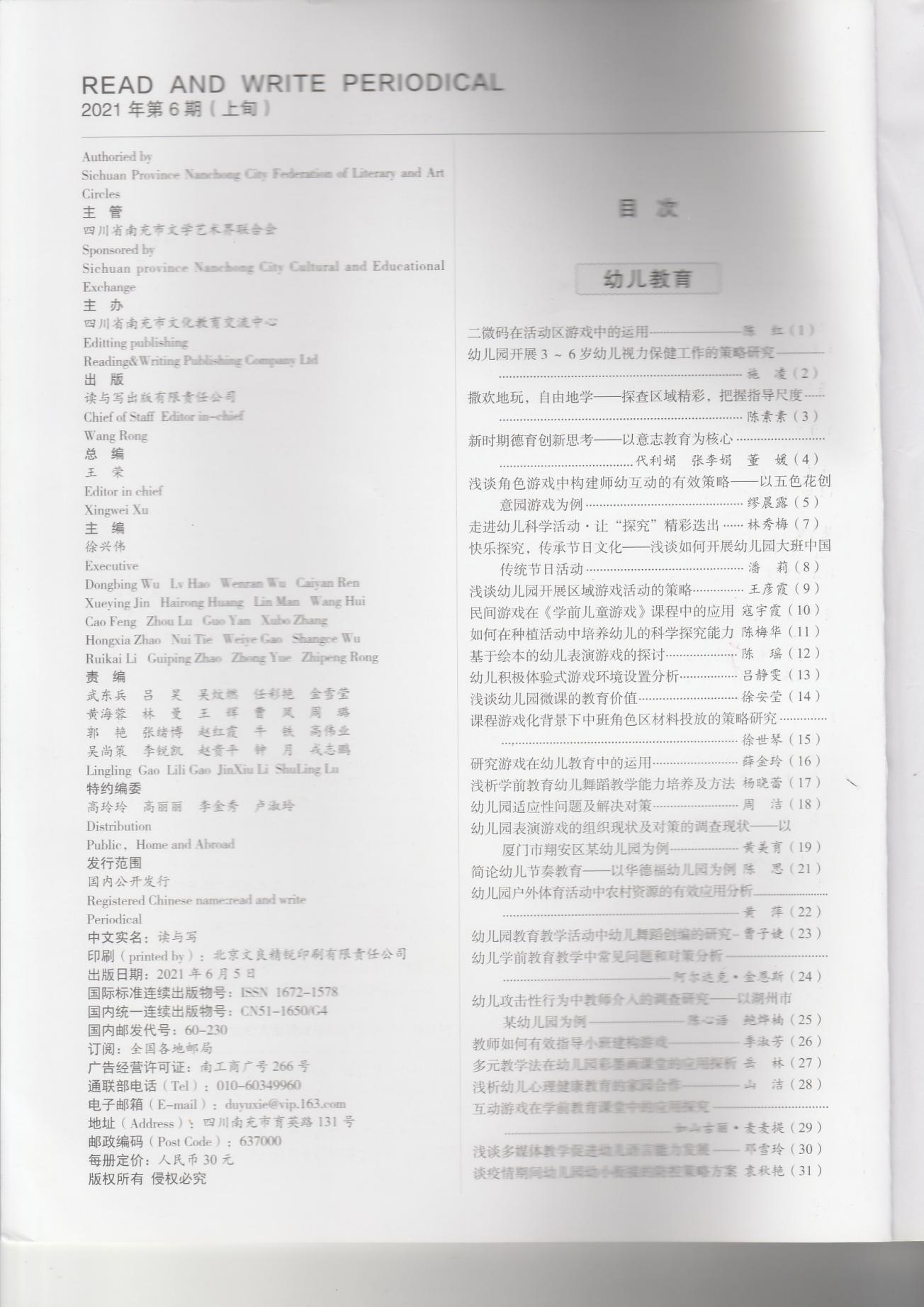 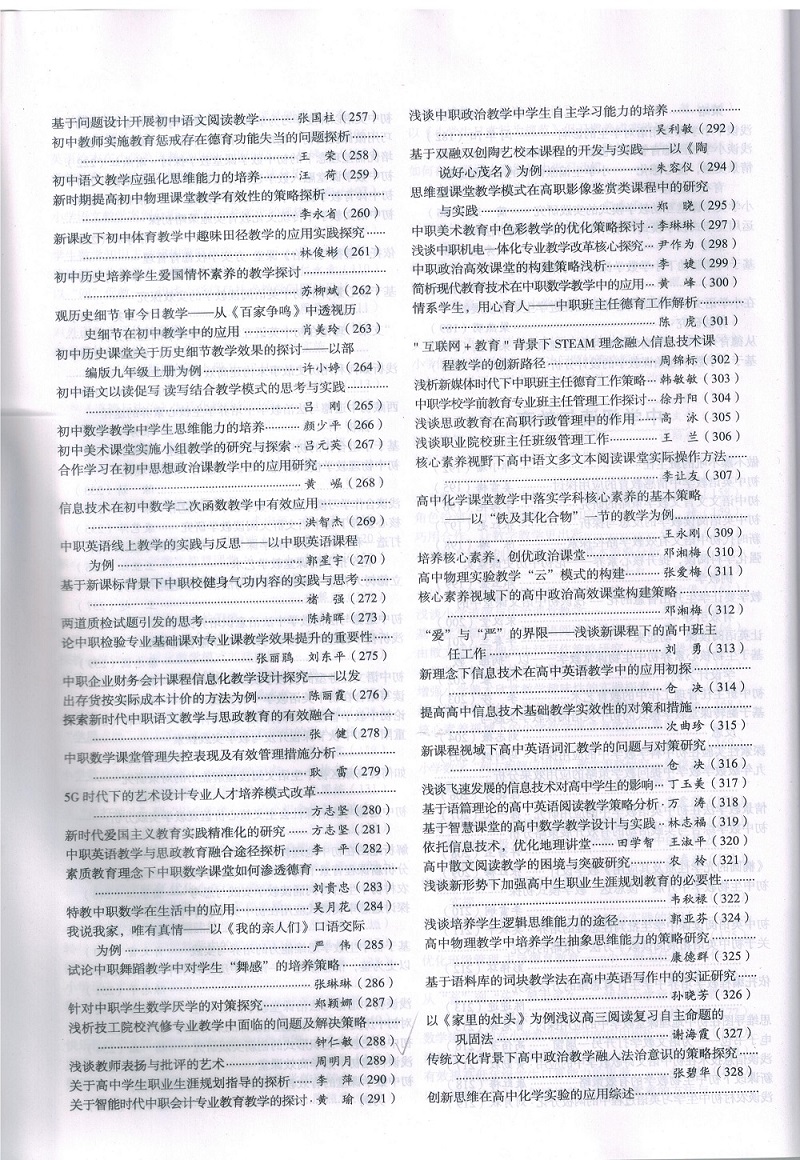 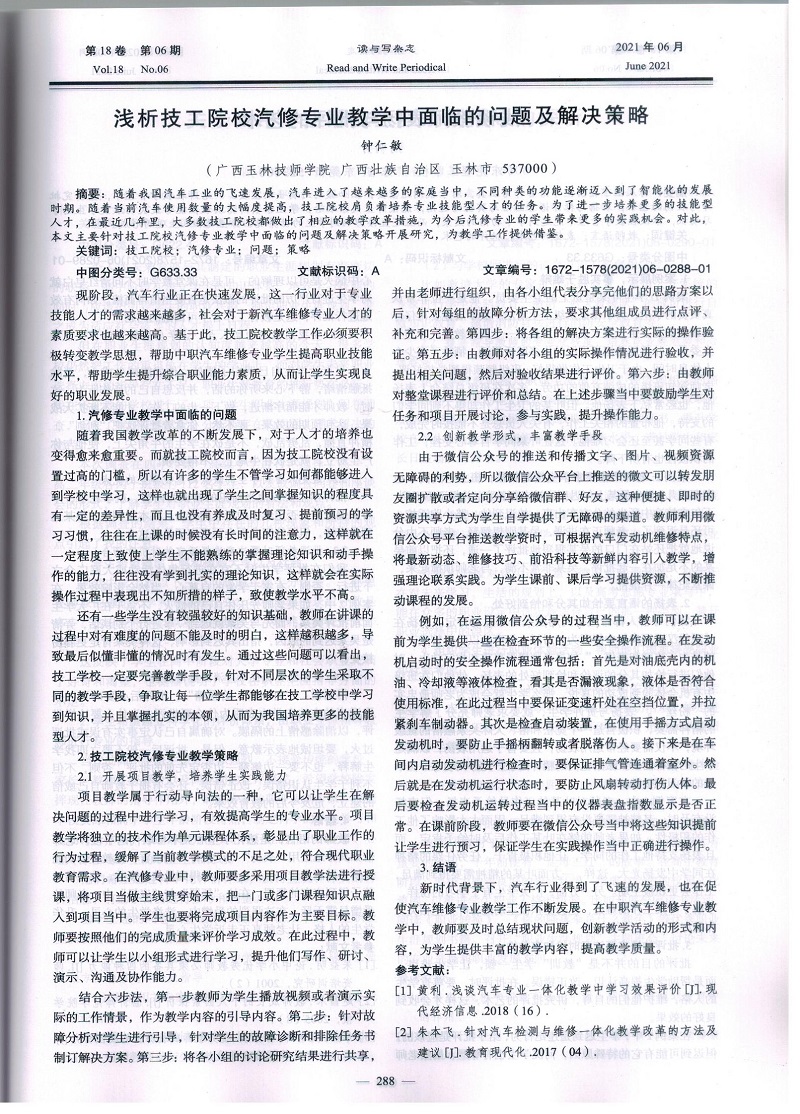 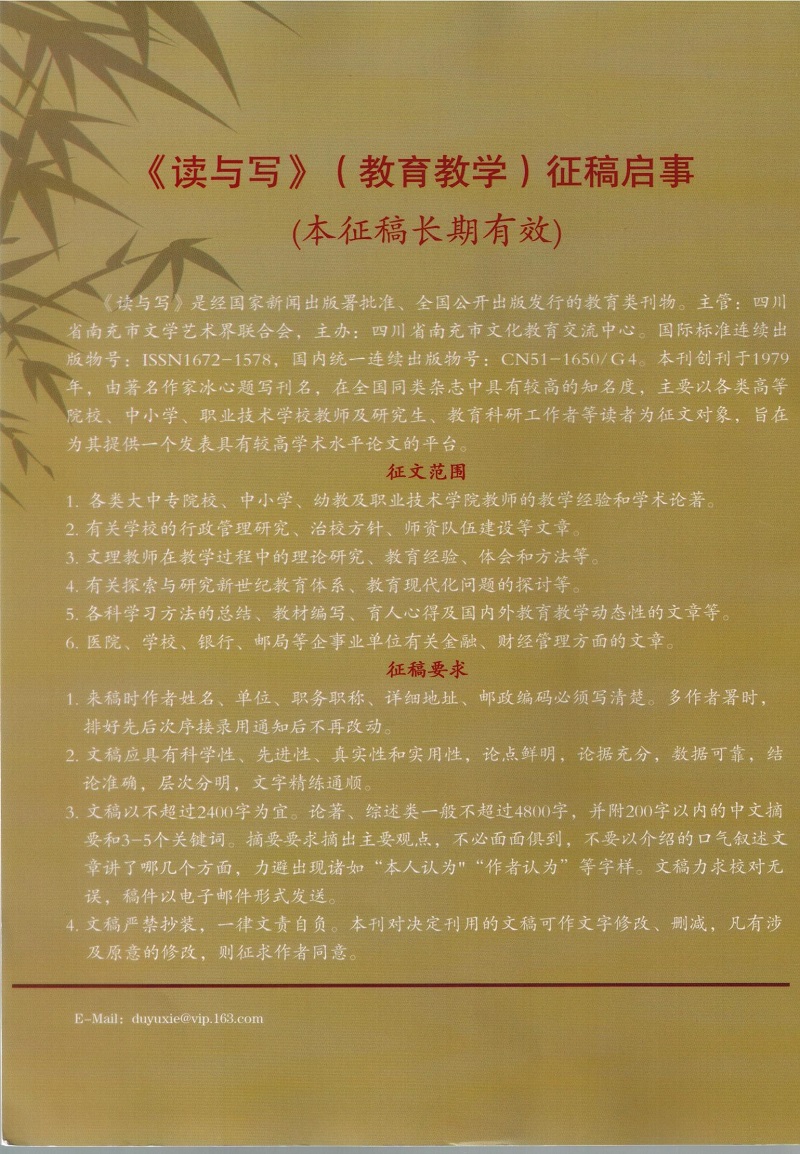 《混合现实技术下的新能源汽车教学模式研究》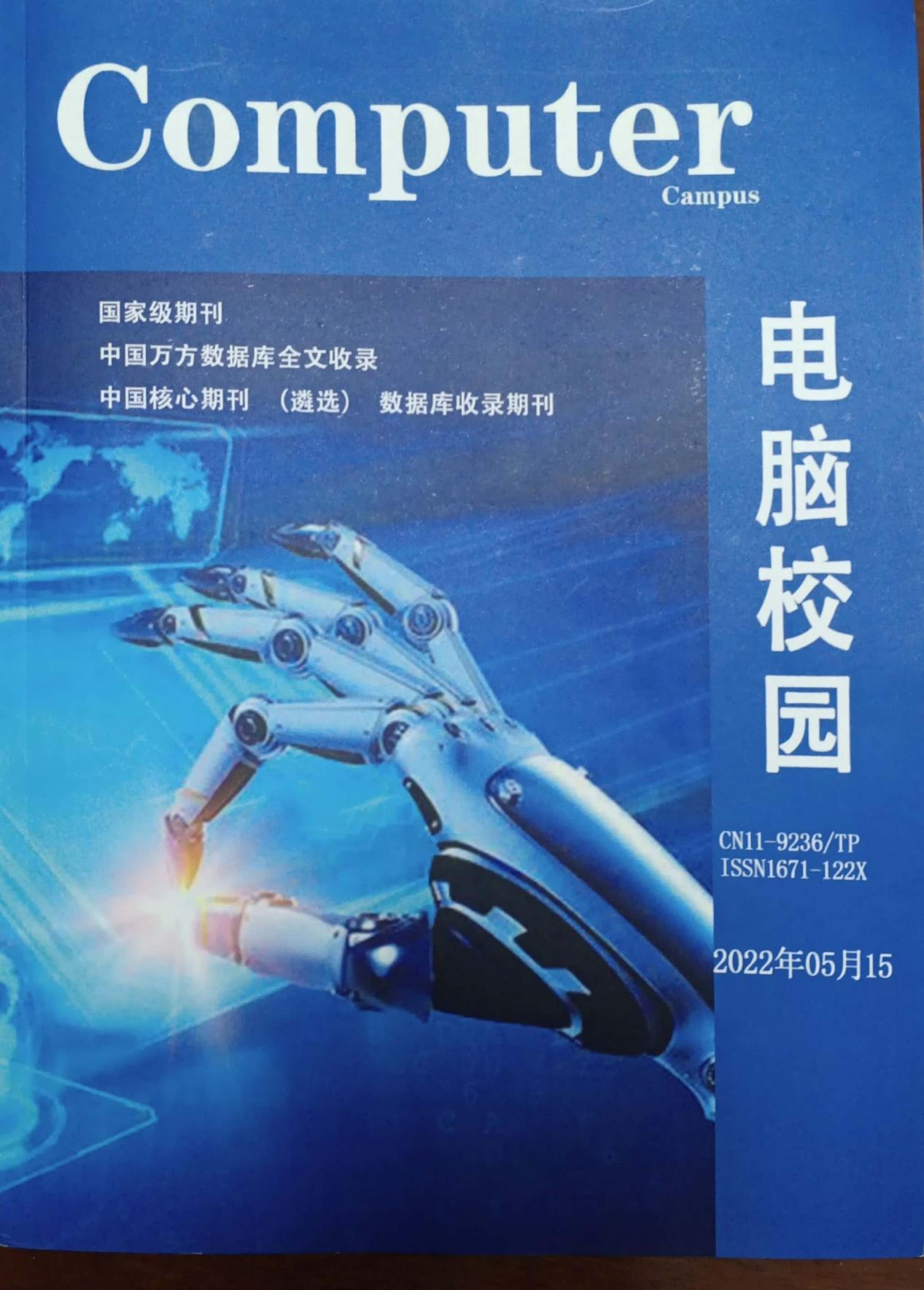 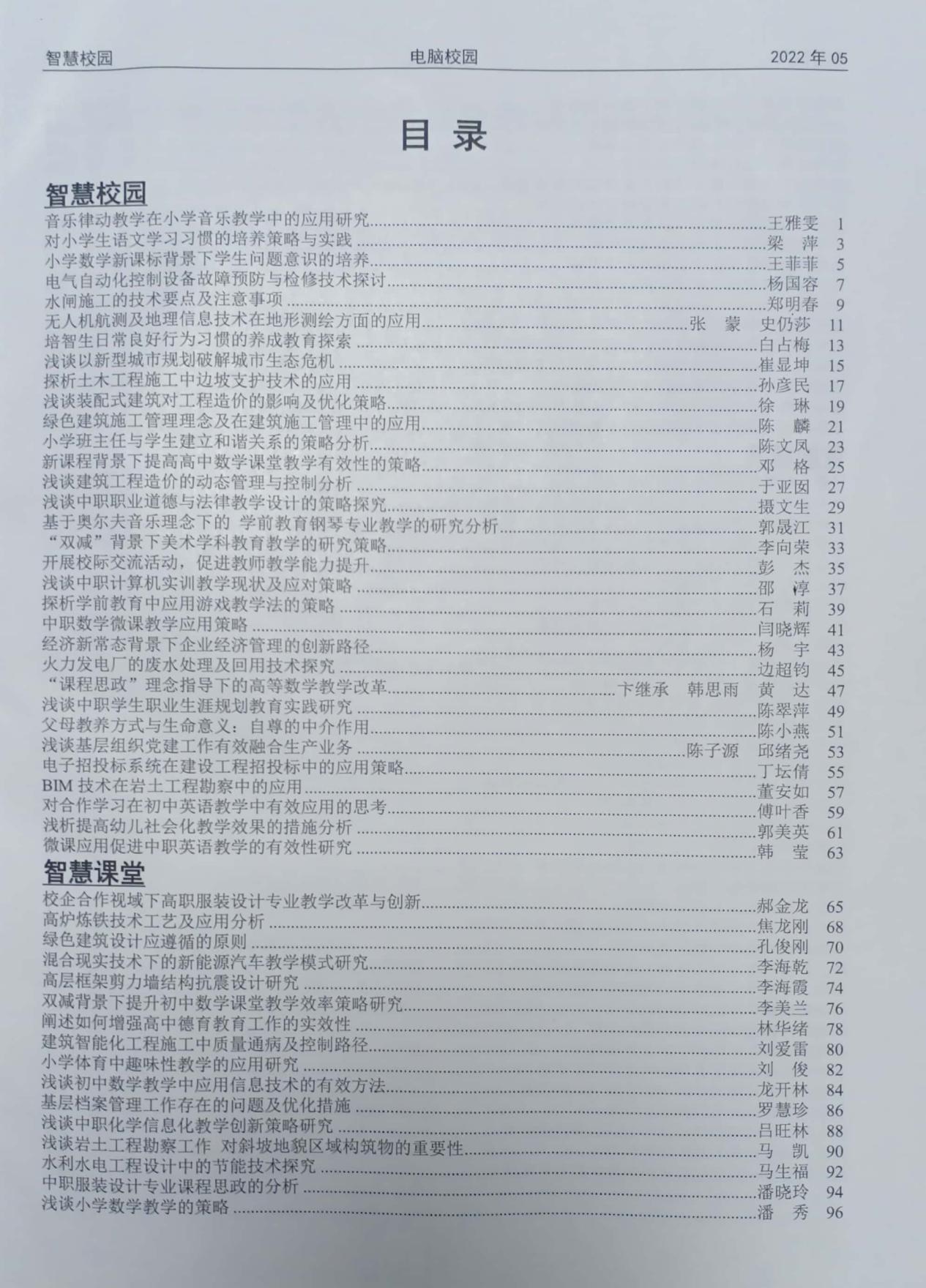 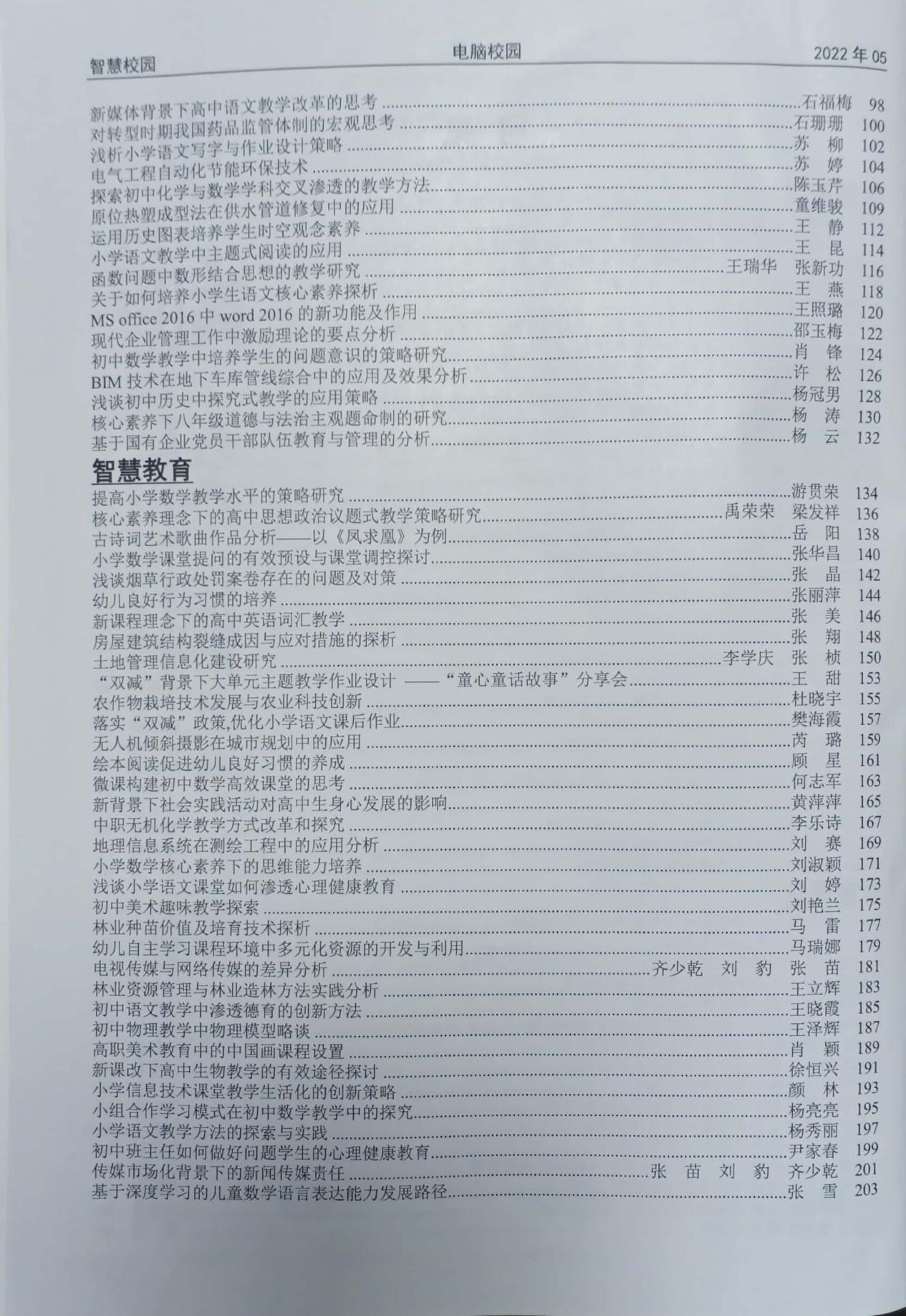 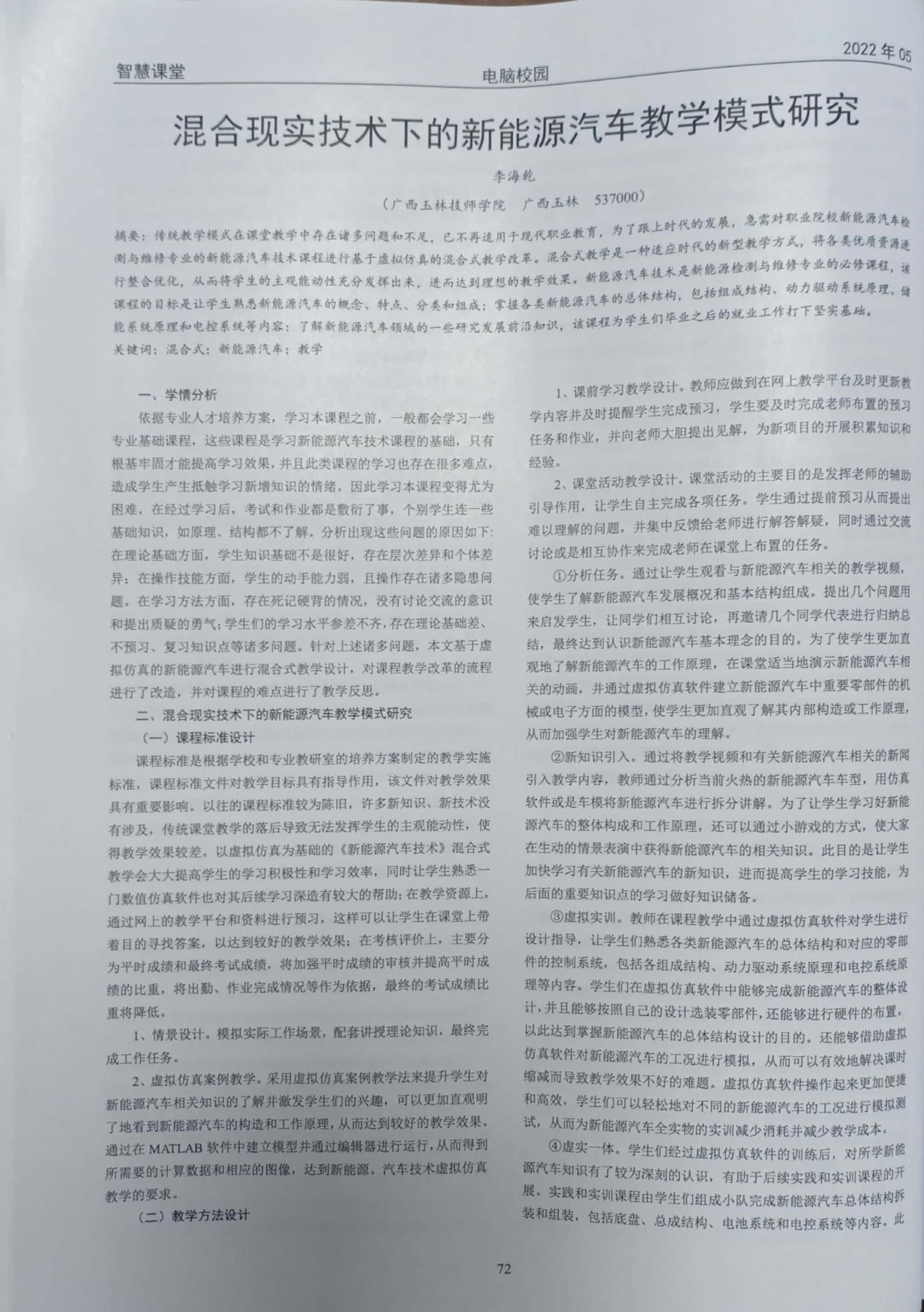 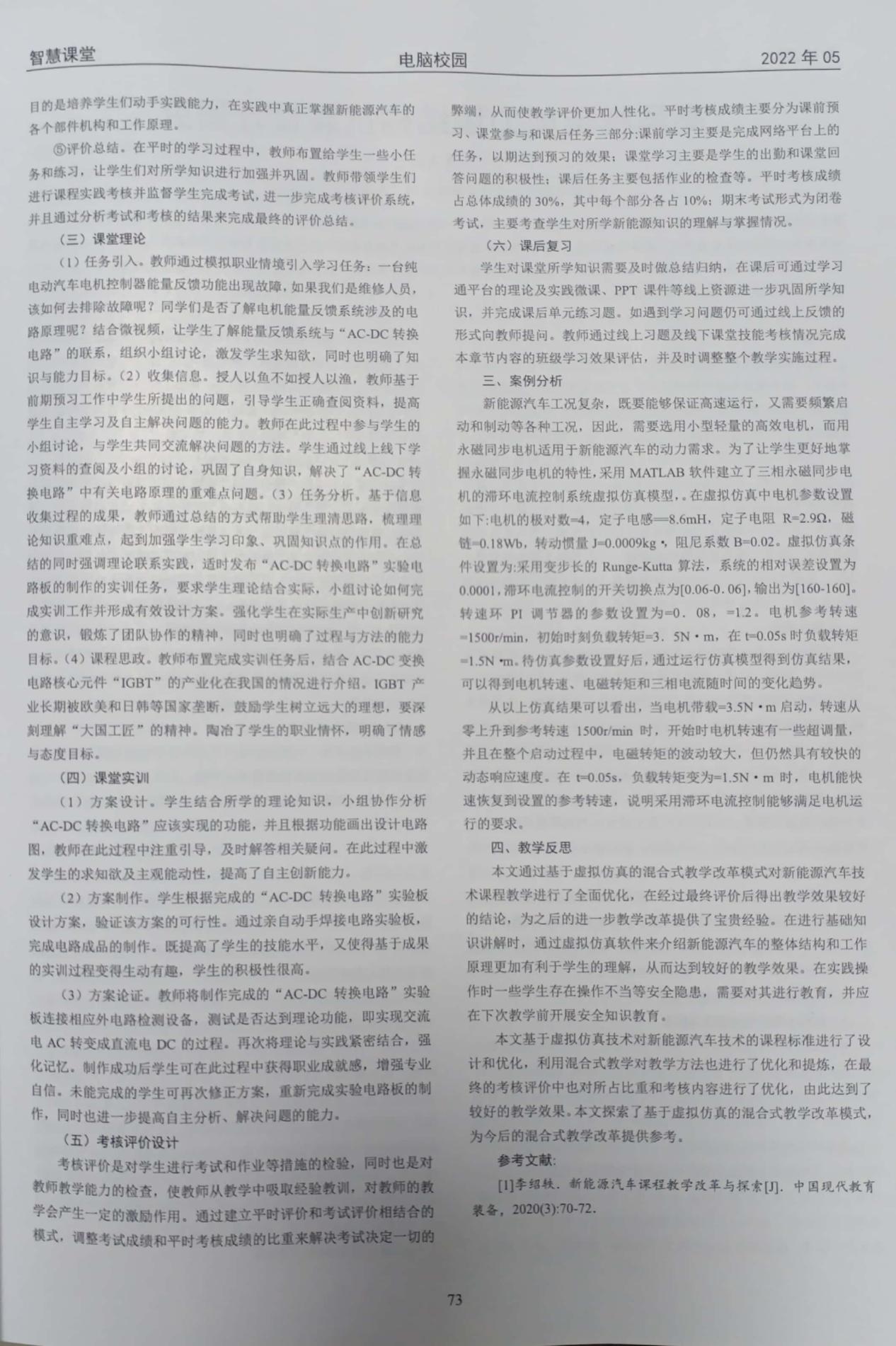 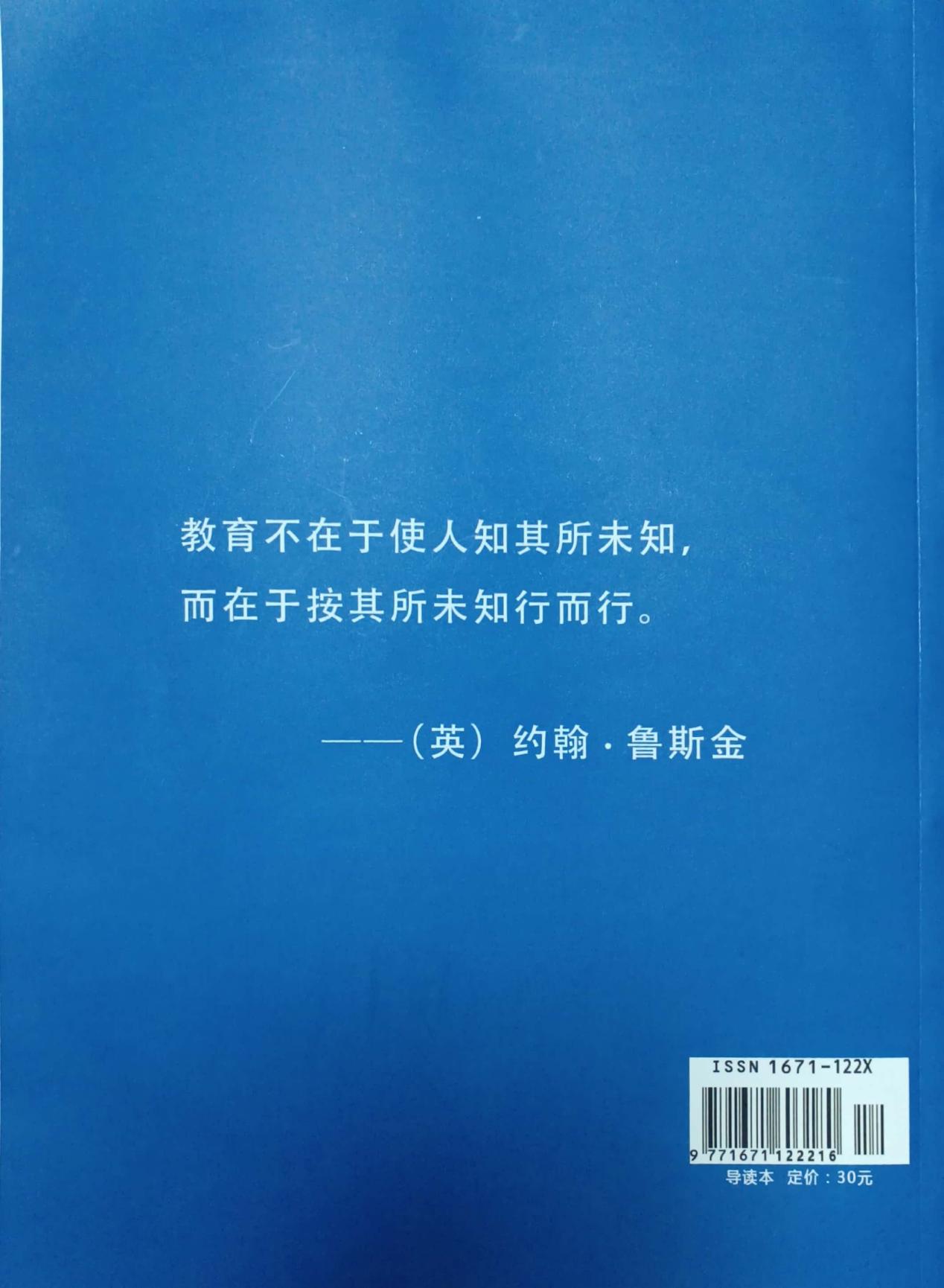 